Unit 6 Lesson 12: Changing the Equation1 Math Talk: A Negative Input (Warm up)Student Task StatementEvaluate each expression when  is -5:2 Equations and Their GraphsStudent Task StatementTwo students are evaluating  when  is -3. Here is their work. Do you agree with either of them? Explain your reasoning. Tyler:-2Lin:16Evaluate each expression when  is -4:Using graphing technology, graph . Then, experiment with the following changes to the function. Record your observations (include sketches, if helpful).Adding different constant terms to  (for example: , ).Multiplying  by different positive coefficients greater than 1 (for example: ).Multiplying  by different positive coefficients between 0 and 1 (for example: ).Multiplying  by negative coefficients of  (for example: ).Use your observations to sketch these functions on the coordinate plane, which currently shows . 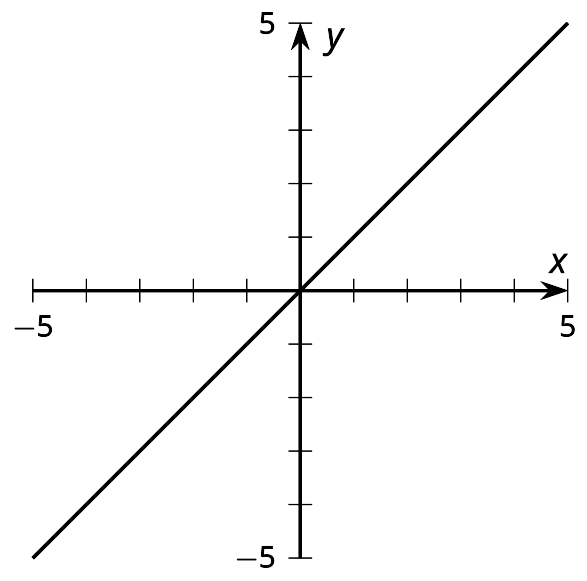 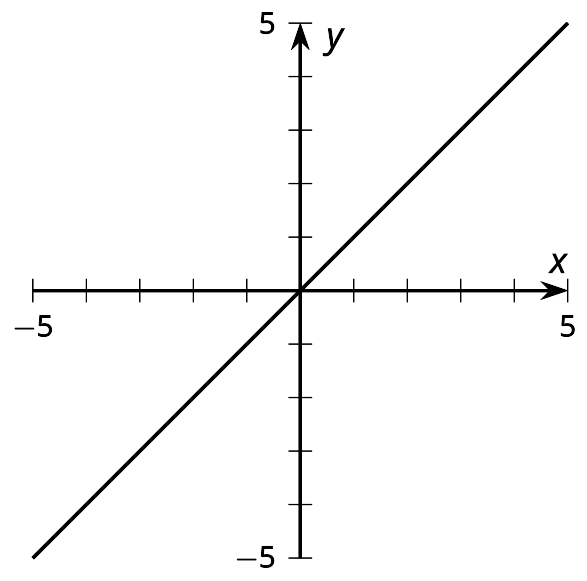 3 Match the GraphsStudent Task StatementEvaluate each expression when  is -3.For each graph, come up with an equation that the graph could represent. Verify your equation using graphing technology. 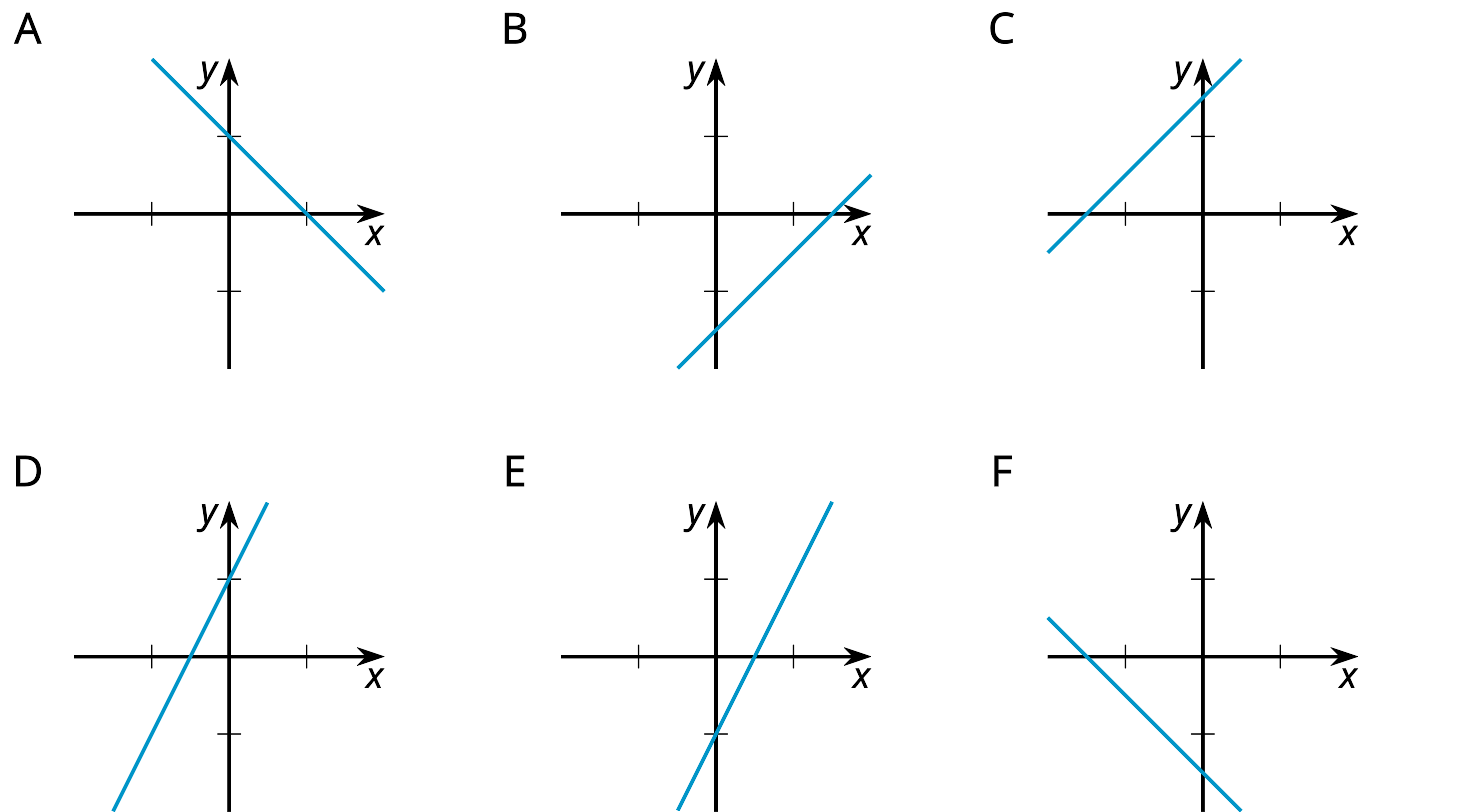 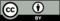 © CC BY 2019 by Illustrative Mathematics